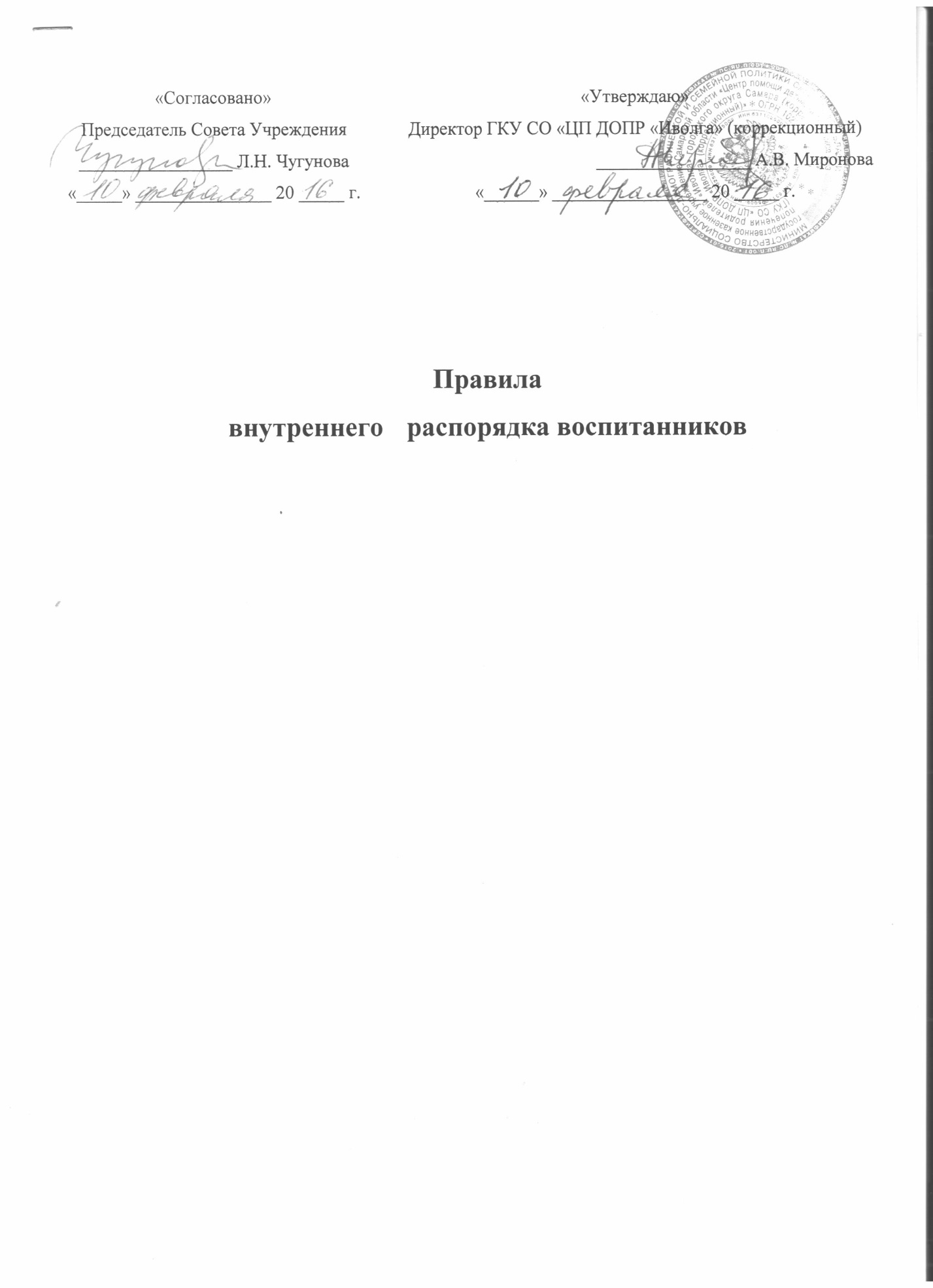 1. Общие положения.Данные Правила предусмотрены Уставом Государственного казенного учреждения Самарской области  «Центр помощи детям, оставшимся без попечения родителей «Иволга» городского округа Самара (коррекционный)» - далее по тексту Центр, и регулируют применение к воспитанникам мер поощрения и взыскания в зависимости от их отношения к своим правам и обязанностям.Правила внутреннего распорядка воспитанников Центра направлены на:- обеспечение благоприятной психологически комфортной обстановки в Центре;- поддержание в Центре порядка, основанного на сознательной дисциплине и демократических началах организации образовательного и воспитательного  процесса;- стимулирование личностного развития воспитанников;- укрепление традиций Центра.1.3.	Дисциплина в Центре поддерживается на основе уважения человеческого
достоинства воспитанников, учащихся, педагогов и других работников Центра.
Применение методов психического и физического насилия по отношению к окружающим не допускается.1.4.	Права и обязанности воспитанников Центра определяются Уставом Центра
и другими локальными актами2. Права воспитанников. 2.1. Воспитанник Центра имеет право на:- охрану жизни и здоровья;- уважение своего человеческого достоинства честь и доброе имя;- свободу и личную неприкосновенность;- защиту от всех форм физического и психического насилия, оскорбления личности;защиту своих прав и интересов;полное государственное обеспечение;получение доступного качественного образования;обучение     в     рамках     образовательных     государственных     стандартов     по индивидуальным учебным планам и программам;получение дополнительных образовательных услуг;свободу совести и информации, на выражения мыслей и убеждений;удовлетворение потребности в эмоционально - личностном общении;бесплатное  пользование информационными ресурсами,  услугами учебных, социально-бытовых, лечебных и других подразделений Центра;получение  квалифицированной  помощи  в  обучении  и  коррекции  имеющихся проблем в развитии;предоставление условий для полноценного развития;развитие своих творческих способностей и интересов;отдых, организованный досуг в выходные, праздничные и каникулярные дни;получение стипендии, премии и других поощрений по результатам учебы, участия в конкурсах и олимпиадах, спортивных соревнованиях и других видах общественной деятельности;обеспечение сезонной одеждой и обувью по нормам, утвержденным правительством Российской Федерации;обжалование приказов и распоряжений администрации Центра (через законных представителей) в установленном законодательством Российской Федерации порядке;государственное пособие, льготное обеспечение;контакты с кровными родителями и родственниками, лицами, представляющими их интересы, если это не противоречит интересам ребенка;помещение в приемные и патронатные семьи, передачу под опеку, российское и международное усыновление;выражение своего мнения и требование его учета от органов опеки и попечительства и администрации Центра по передаче данного ребенка на воспитание в семью. 3. Обязанности воспитанников. 3.1. Воспитанник Центра обязан:соблюдать законы, быть законопослушным гражданином;выполнять Устав и Правила внутреннего распорядка Центра;-	- беречь свою честь и достоинство, уважать честь и достоинство других воспитанников и работников Центра;-	уважать права и свободы других людей;-	быть здоровым, вести здоровый образ жизни; уделять должное внимание своему здоровью и здоровью окружающих;участвовать в самообслуживании с учетом возраста, физических возможностей, норм, правил и требований санитарии;- добросовестно учиться, овладевать знаниями, выполнять    в установленные сроки задания, предусмотренные учебными планами и программами обучения;- соблюдать правила общежития в Центре;иметь постоянно опрятный вид; придерживаться делового стиля одежды;принимать участие в коллективных творческих делах класса и группы;соблюдать расписание занятий (уроков, факультативов, спецкурсов, самоподготовки), не опаздывать и не пропускать занятия без уважительной причины;поддерживать в чистоте и порядке территорию и помещения Центра;бережно относиться к зданию и имуществу Центра;экономно расходовать электроэнергию и воду;бережно относиться к результатам труда других людей и оказывать посильную помощь в уборке помещений Центра во время дежурства по классу, по школе, в группе;3.2.	Воспитанник Центра не имеет права:обижать, оскорблять других людей;подвергать жестокому обращению других людей;читать чужие письма и записки.3.3.	Воспитанникам запрещается:использовать любые вещества, ведущие к взрывам и возгораниям;применять физическую силу для выяснения отношений или вымогательства;совершать любые действия, влекущие за собой опасность для окружающих, для собственной жизни и здоровья;употреблять грубые выражения по отношению к детям, другим воспитанникам и ко всем работникам Центра;присваивать чужие вещи;вести аморальный образ жизни.4. Меры поощрения.4.1.	Воспитанники Центра поощряются:•	за успехи в учебе, спорте, труде, общественной жизни;участие и занятие призовых мест в творческих конкурсах, выставках, спортивных состязаниях;общественно-полезную деятельность;особо значимые в жизни Центра благородные поступки.4.2.	В Центре применяются следующие виды поощрений воспитанников:объявление устной благодарности (в частной беседе, в присутствии воспитанников, работников Центра);награждение грамотой Центра;награждение ценным подарком;помещение фотографии на стенд «Наши звездочки».4.3.	Поощрения   производятся   директором   по   представлению   педагогического   совета, учителя, воспитателей и объявляются в приказе по Центру.4.4.	Поощрения   применяются в обстановке широкой   гласности, доводятся до сведения воспитанников и работников Центра.